D i c i e m b r e  2 0 2 1D i c i e m b r e  2 0 2 1D i c i e m b r e  2 0 2 1D i c i e m b r e  2 0 2 1D i c i e m b r e  2 0 2 1ActividadObjetivoResultadosAvance %LugarProtocolos sanitarios permanentes al ingreso del edificioEvitar el ascenso en los contagios de COVID-19 en el Estado de JaliscoEvitar el ascenso en los contagios de COVID-19 en el Estado de Jalisco100%Casa de la CulturaDetalles finales de la decoración navideña y presentación de espectáculos culturales Violín y grupo banda navideña7-12-2021Concluir con la decoración para el evento del encendido del árbol navideño 2021 y sus respectivas presentaciones culturalesCon una respuesta única, el éxito del evento se vio reflejado en el apoyo de los ciudadanos, concluyendo de increíble manera los inicios de festejos de esta época decembrinas100%Plaza Benito JuárezCharla – Desarrollo de InteligenciasGrupo Gripe A.C7-12-2021Otorgar 30 lugares para el taller a niños y jóvenes para que participen en la inteligencia emocional, integración educativa, atención visual y auditivaSe concluyó dicho evento de excelente manera, dando así conclusión a un taller que pocas ocasiones se cuenta con la oportunidad de tenerlo a la mano100%Casa de la CulturaCine en tu ParqueColectivo Docu9-12-2021 y 16-12-2021Llevar a las zonas menos concurridas este tipo de exposiciones culturales de cineBrindando un gran espectáculo y complaciendo a los pobladores de las pintas, se presentaron cortometrajes familiares y 1 documental a cerca de la contaminación del Río Santiago100%Las PintasPlaza Luis Donaldo ColosioEntrega del programa ReCrea10-12-2021Hacer la entrega del programa Recrea en las escuelas beneficiadas de nuestro municipio A nombre del Presidente Ricardo Santillán, se hizo la entrega de los materiales del programa Recrea, beneficiando a dicha escuela 100%Escuela Mártires del Río Infonavit la Mesa Turno MatutinoExposiciónUn Sueño Compartido 314-12-2021Explotar el talento que tenemos en el Municipio, así como incentivar a los pequeños artistas a seguir sus sueños artísticosSe expusieron más de una decena de obras realizadas por los estudiantes del taller de Dibujo y Pintura, mismas que estarán expuestas durante todo el mes de diciembre 2021 y enero 2022. Cabe mencionar que se hicieron propuestas para eventos similares en diferentes lugares del Municipio, así como llevar las clases de Dibujo y Pintura a las plazas aledañas100%Casa de la CulturaAsistencia a la presentación del Libro “Cuentos del Pueblo” por Ramiro Corona15-12-2021Brindar más apoyos de este tipo a los ciudadanos talentosos que yacen en El Salto, los cuales quieran desarrollarse en el ámbito literarioColmados de una vasta cantidad de personas, se concluyó de una manera formidable dicho evento, en el cual se tuvo la presencia de distinguidos académicos de la Universidad de Guadalajara, así como del pleno del ayuntamiento de El Salto100%Plaza Benito JuárezRecorridos guiados por Casa de la CulturaDiseminar de la manera más dinámica los conocimientos e historia de nuestro amado recinto culturalDiseminar de la manera más dinámica los conocimientos e historia de nuestro amado recinto cultural100%Casa de la CulturaAtención ciudadanaBrindar la mejor atención posible a los visitantes de Casa de la Cultura dotando a los mismos de información sobre trámites, locaciones o algún otro tipo de servicio de gobierno.Brindar la mejor atención posible a los visitantes de Casa de la Cultura dotando a los mismos de información sobre trámites, locaciones o algún otro tipo de servicio de gobierno.100%Casa de la CulturaMantenimiento general de Casa de la CulturaTener en óptimas condiciones Casa de la Cultura.*Actividades permanentes*Limpieza general en azoteas y patios, poda de árboles y césped. Constantemente se está regando y abonando la vegetación del recinto, así como un mantenimiento genérico en el edificio. Organización de los salones y materiales existentes. [ Salones de clases]100%Casa de la Cultura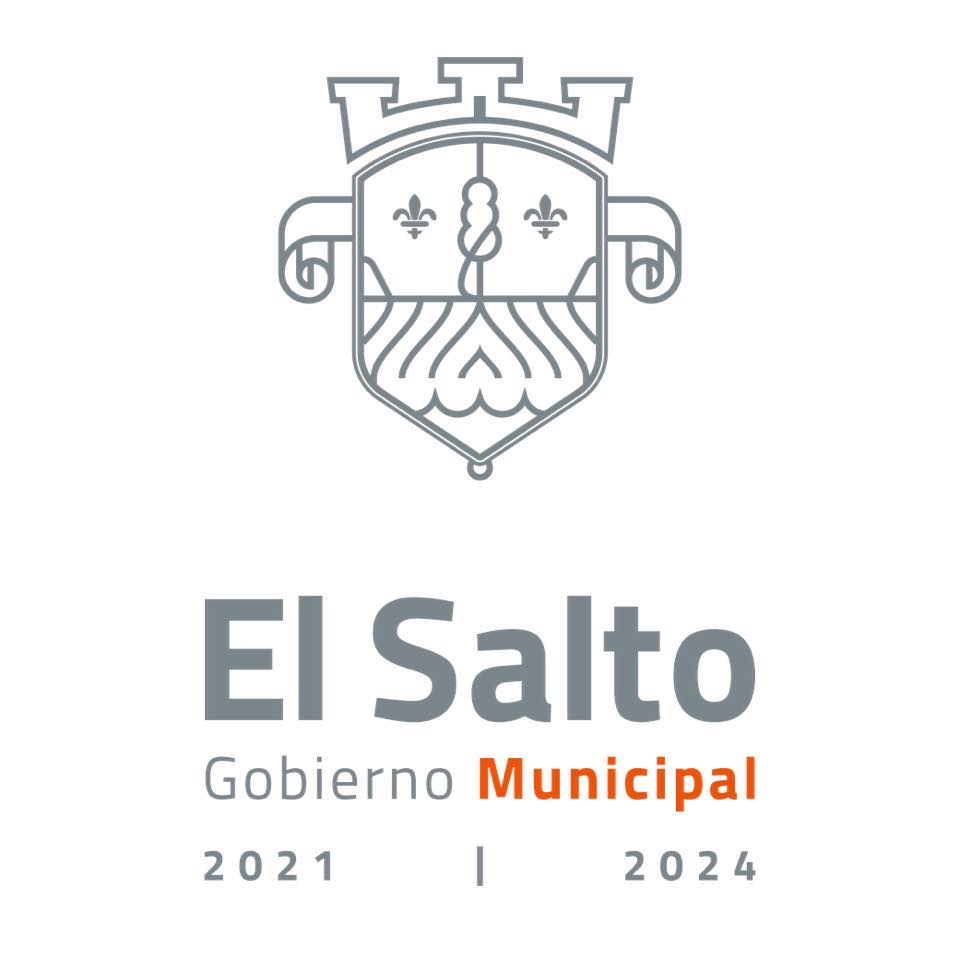 